CITY OF KAMIAH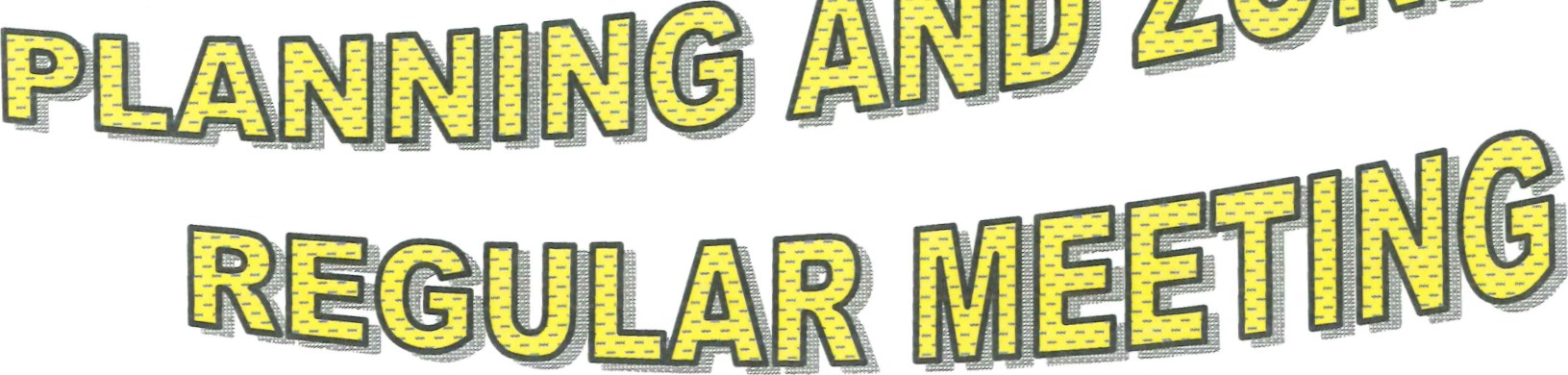 FOR THE MONTH OF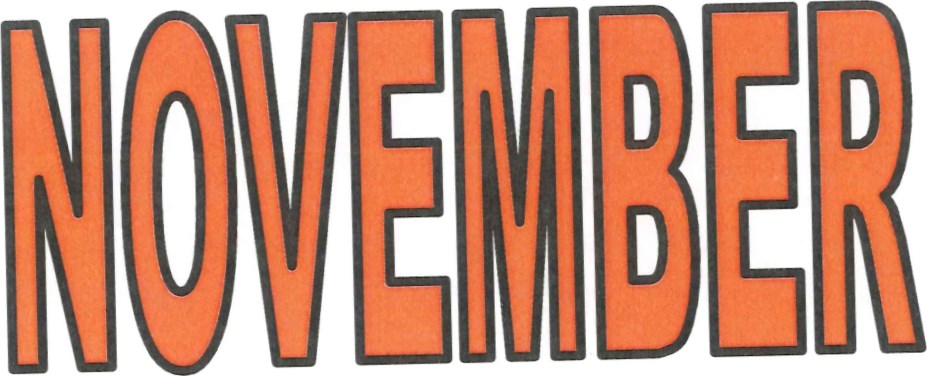 2016HAS en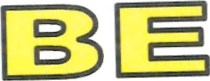 CANCELLED